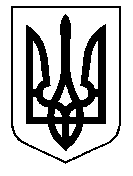 У К Р А Ї Н А Кам’янсько-Дніпровська міська радаКам’янсько-Дніпровського району Запорізької областіТридцять третя сесія восьмого скликанняР І Ш Е Н Н Я29 січня 2020 року         м.Кам’янка-Дніпровська                   № 76 Про внесення змін до рішення Кам’янсько-Дніпровської міської ради № 74 від 17.12.2019 рокуКеруючись ст.26 Закону України «Про місцеве самоврядування в    Україні», ст.12, 116, 118, 121, 122 Земельного кодексу України, ст. 50 Закону України «Про землеустрій», розглянувши заяву від 10.01.2020 року           вх.№ 6/05-16, гр-на Симоненка Миколи Павловича про внесення змін до рішення Кам’янсько-Дніпровської міської ради № 74 від 17.12.2019 року «Про надання дозволу гр-ну Симоненку Миколі Павловичу на розробку проекту землеустрою щодо відведення земельної ділянки по вул. Лиманна, 90, с. Велика Знам’янка», враховуючи рекомендації постійної комісії з питань регулювання земельних відносин та охорони навколишнього середовища, подані документи, міська радав и р і ш и л а :      1.  Внести зміни до рішення Кам’янсько-Дніпровської міської ради № 74 від 17.12.2019 року «Про надання дозволу гр-ну Симоненку Миколі Павловичу на розробку проекту землеустрою щодо відведення земельної ділянки по вул. Лиманна, 90, с. Велика Знам’янка», а саме: замість слів «площею 0,45 га»  слід читати «площею 0,4718 га». 2. Дане рішення є невід’ємною частиною рішення Кам’янсько-Дніпровської міської ради від 17.12.2019 року № 74. 3.  Контроль за виконанням даного рішення покласти на постійну комісію з питань регулювання земельних відносин та охорони навколишнього середовища.Міський голова                                             	Володимир АНТОНЕНКО